บัตรคำ แม่กนบทร้อยกรองนกขมิ้นเหลืองอ่อนปักเอ๋ยปักษิณนกขมิ้นเรื่อเรืองเหลืองอ่อนถึงเวลาหากินก็บินจรครั้นสายัณห์ผันร่อนมานอนรังความเคยคุ้นสกุณาอุตสาหะไม่เลยละพุ่มไม้ที่ใจหวังเพราะพากเพียรชอบที่มีกำลังเป็นที่ตั้งตนรอดตลอดเอยหลวงมลโยธานุโยค [นก], ดอกสร้อยสุภาษิต, กระทรวงศึกษาธิการ.บทร้อยกรองกินลมชมสวน			หนูนวล น้าเพ็ญ อาเด่น		เดินเล่น กินลม ชมสวน		ผ่านเขื่อน ท้ายย่าน บ้านญวณ		ชวนชม ผลไม้ ลายตา			องุ่น ขนุน กระท้อน		แก้วมังกร ทุเรียน หนามหนา		จันอิน จันโอ พุทรา			ดอกไม้ งามตา น่ามอง 			ซ่อนกลิ่น อัญชัน พิกุล		ยี่สุ่น ทานตะวัน ทั้งผอง		มณฑา ลำดวน สร้อยทอง		ลองหา คำสะกด แม่กนโครงการสื่อ ๖๐  พรรษาสมเด็จพระเทพรัตนราชสุดาฯ  สยามบรมราชกุมารีแบบฝึกอ่านการอ่านสะกดคำ มาตราแม่กนโครงการสื่อ ๖๐ พรรษาสมเด็จพระเทพรัตนราชสุดาฯ สยามบรมราชกุมารีใบงานที่ ๑๐เขียนคำสะกดมาตรา แม่กนคำชี้แจง  หาคำมาตราแม่กน จากบทร้อยกรอง กินลมชมสวน โดยคัดคำนั้นด้วยลายมือ            ตัวบรรจงเต็มบรรทัด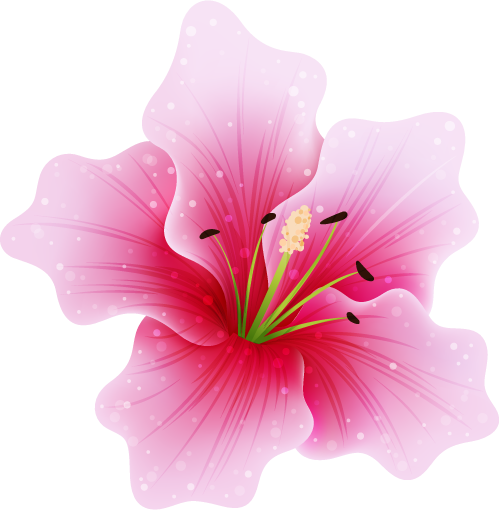 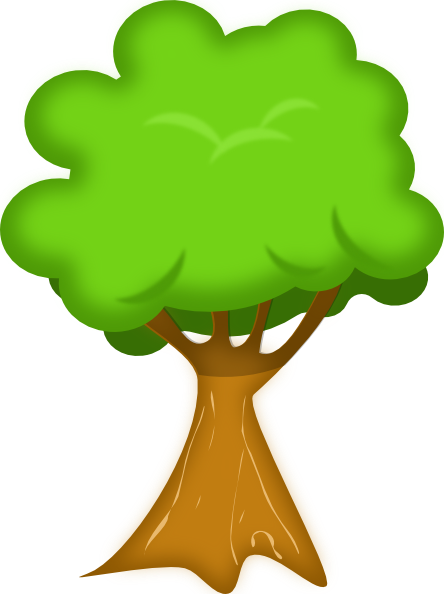 ชื่อ..................................สกุล..............................ชั้น...................เลขที่............ใบงานที่ 1๑หาคำแม่ กนคำชี้แจง   หาคำ แม่ กน  เขียนลงในภาพ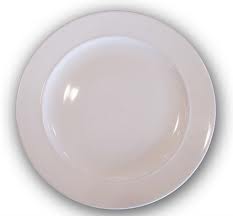 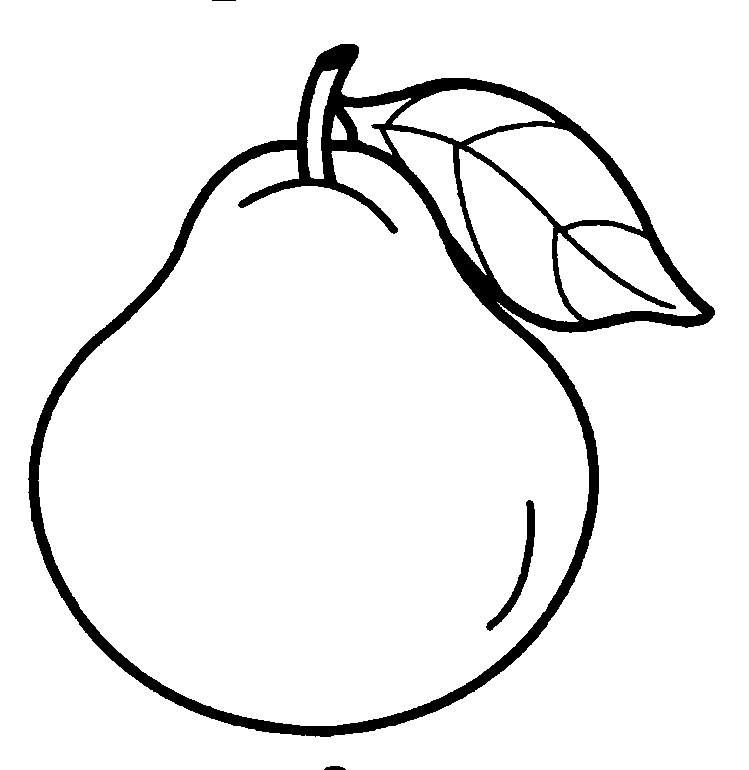 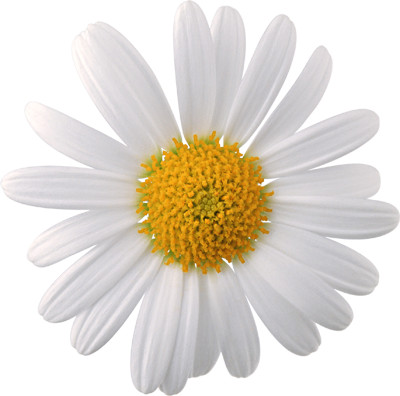 ชื่อ..................................สกุล..............................ชั้น...................เลขที่............ปักษิณขมิ้นอ่อนกินบินจรครั้นสายัณห์ผันร่อนนอนเพียรเป็นตนคำสะกดว่าปักษิณปอ – อะ – กอ   ปัก / สอ – อิ – นอ   สิน   ปักสินอ่อนออ – ออ – นอ – ออน – ไม้เอก   อ่อนกินกอ – กิน – นอ   กินบินบอ – อิ – นอ   บินจรจอ – ออ – นอ   จอนครั้นคอ – รอ – อะ – นอ – ครัน - ไม้โท   ครั้นสายัณห์สอ – อา   สา / ยอ – อะ – นอ   ยัน   สายันผันผอ – อะ – นอ   ผันร่อนรอ – ออ – นอ – รอน – ไม้เอก   ร่อนนอนนอ – ออ – นอ   นอนเพียรพอ – เอีย – นอ   เพียนเป็นปอ – เอะ – นอ   เป็นตนตอ – โอะ – นอ   ตน